培 训 须 知一、请自觉遵守培训时间，培训期间，不请假、不迟到、不早退。二、全体人员佩戴团徽，并于培训开始前10分钟进入教室就坐。教室内请不要随意走动，将手机关闭或置于静音状态，集中精力，认真听讲，做好笔记。三、培训期间，若有疑问，全体工作人员将作出解答。四、为更好的了解蚌埠学院共青团及后期工作的开展，请参会人员关注以下新媒体平台，并加入培训班交流QQ群号 622279751 ，校团委将不定期举办各类培训。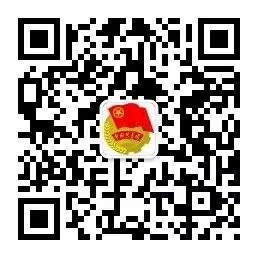 安徽共青团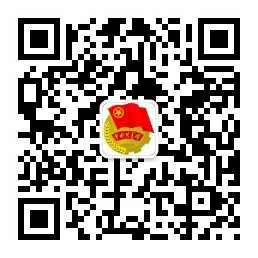 蚌埠学院共青团